Attachment 7b. Reminder Postcard for WorkersReminder postcard – workers Front: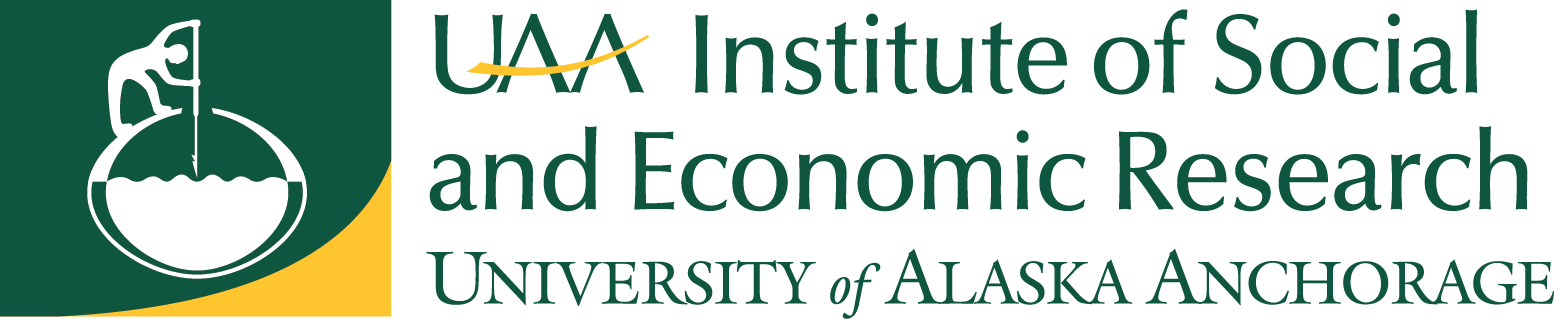 Back: